January 22, 2020Journal Entry #46 ART THINK: 	Look at the artwork below:  in your opinion, what would you do differently/change to make it a stronger artwork.ANNOUNCEMENTS/REMINDERS:#6 Sustained Investigation is due NEXT TIME!!!Discuss objectives for the day or what we will try to get done: (no need to write down)Finish #6 Sustained Investigation 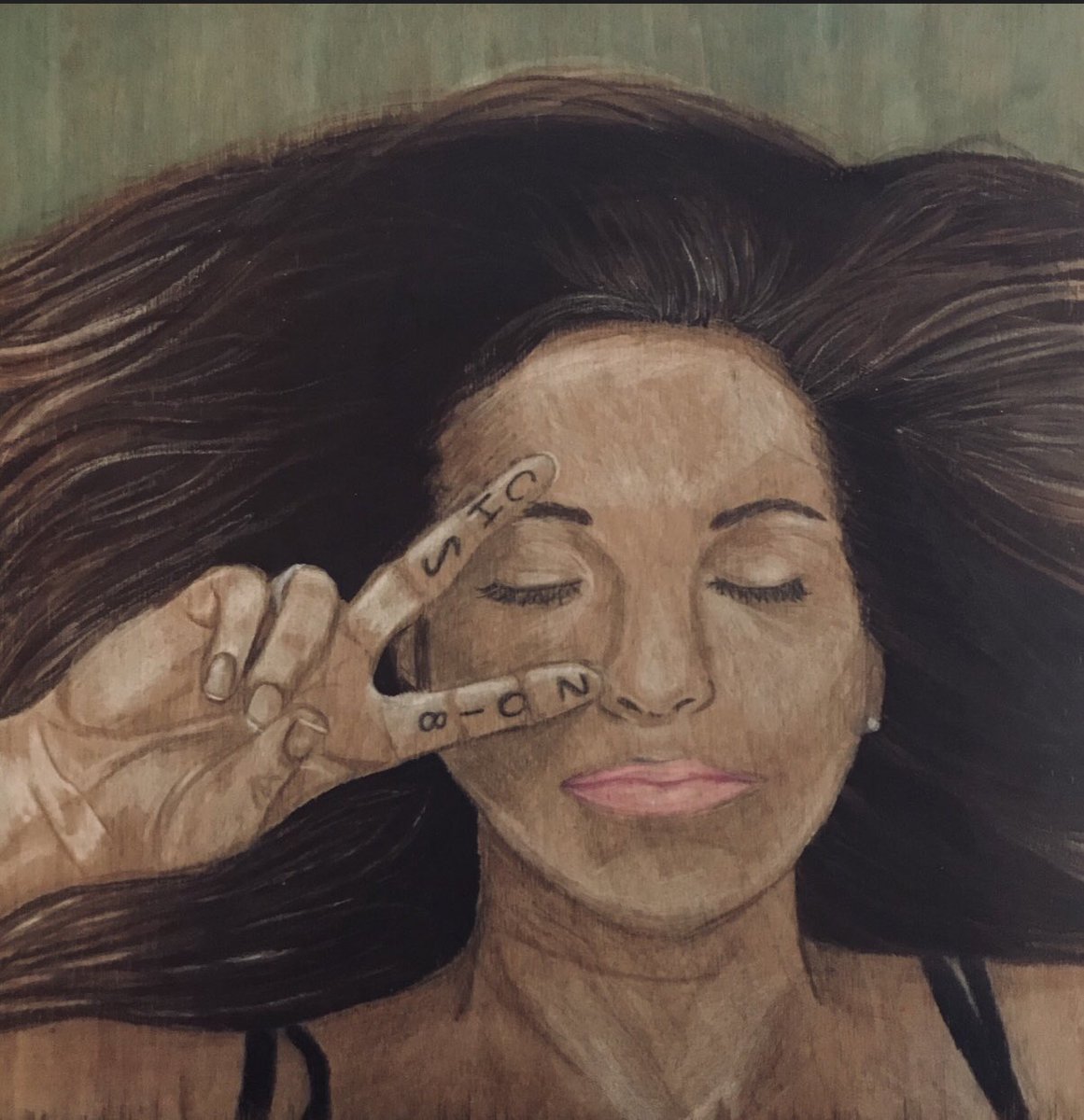 